Klasa VIII – Matematyka i FizykaWitajcie. Pamiętajcie, żeby systematycznie odrabiać prace domowe, bo najgorsze będą zaległości, a niestety to Was nie ominie. Nadal czekam na prace od niektórych osób…P.S. Gdyby linki nie chciały się otworzyć proszę je skopiować do paska adresowego.MatematykaStyczna do okręgu. Definicja i własności.Kreślenie stycznych do okręgów.Wzajemne położenie dwóch okręgów.Liczba . Długość okręgu.Obliczanie długości okręgu o danym promieniu.Notatka do zeszytu: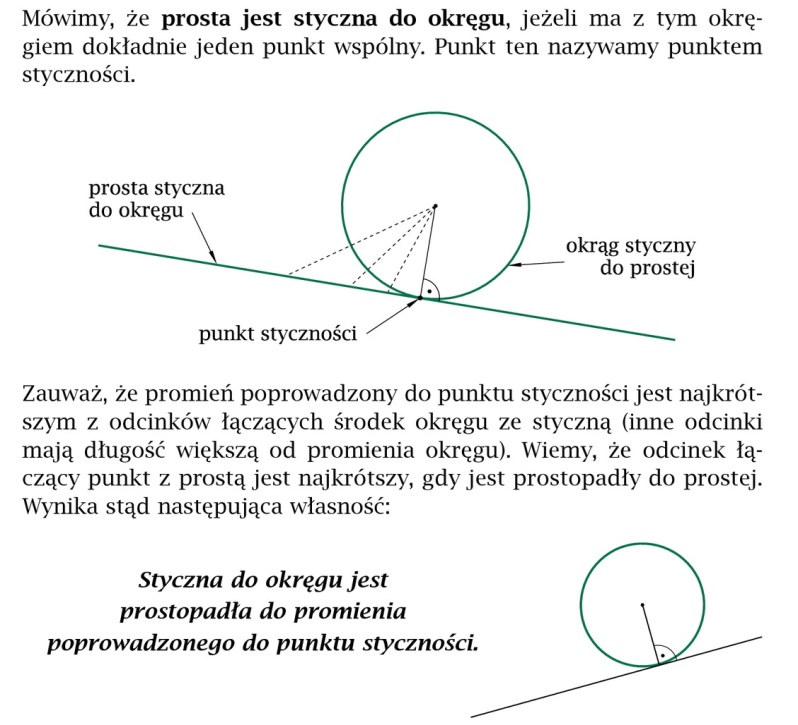 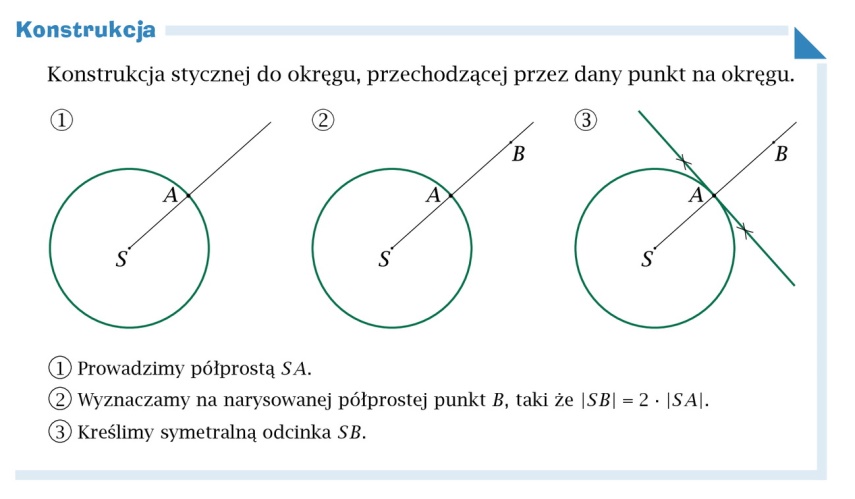 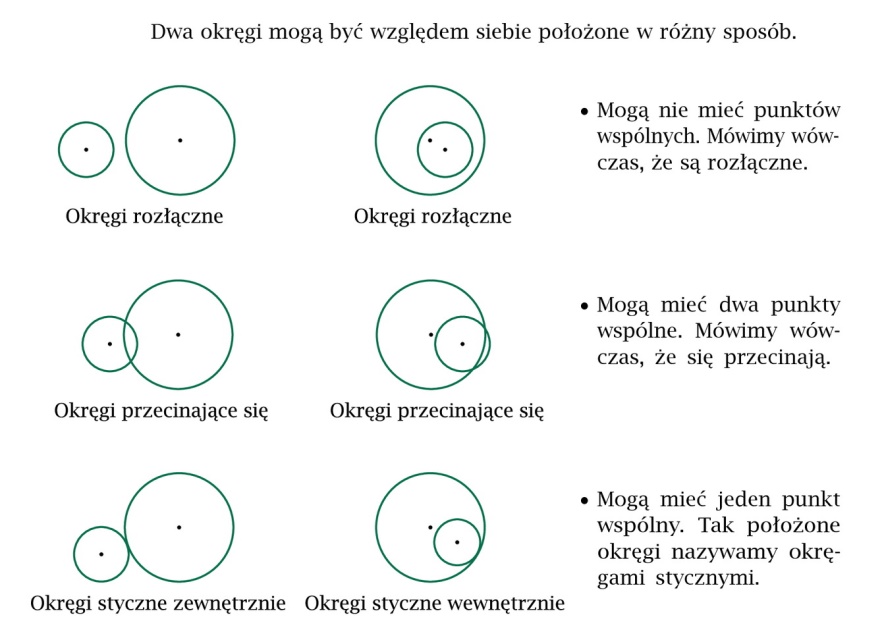 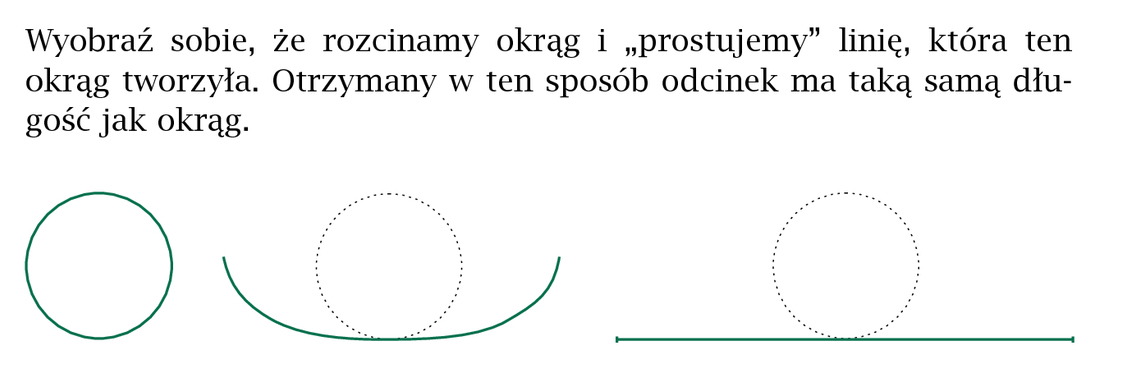 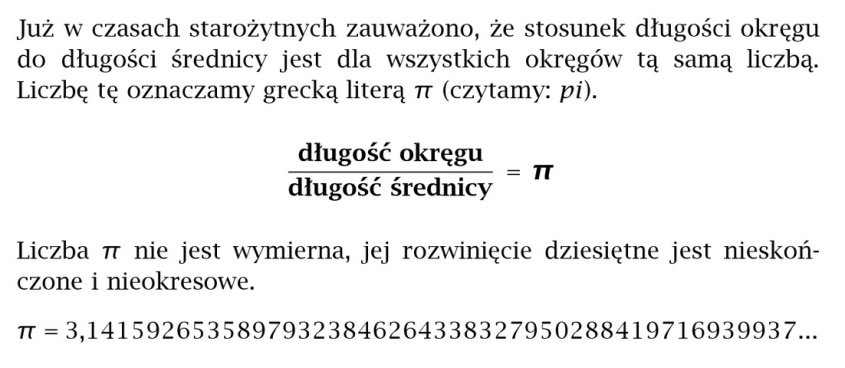 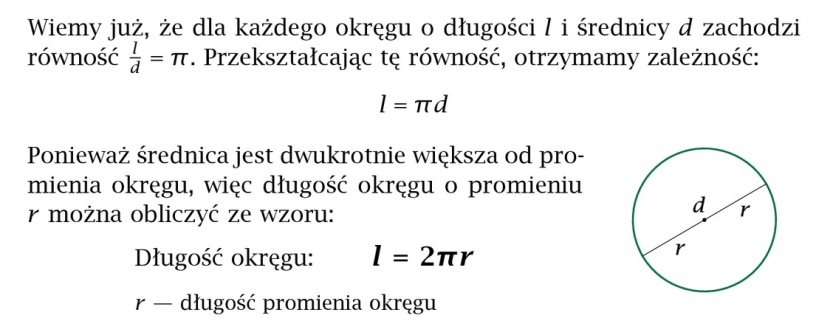 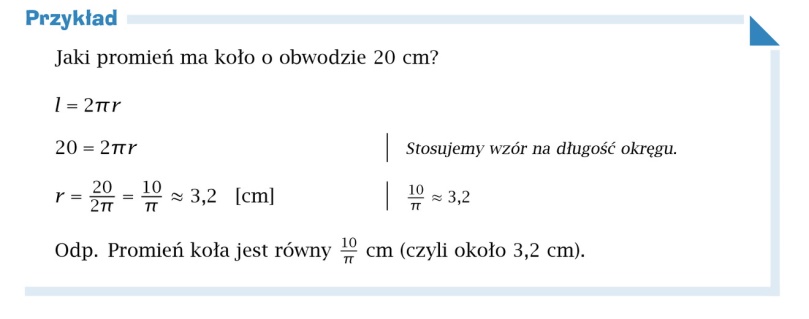 Fizyka Tematy:Obrazy wytworzone przez soczewki.Konstrukcja obrazów otrzymanych za pomocą soczewek skupiających.Konstrukcja obrazów otrzymanych za pomocą soczewek rozpraszających.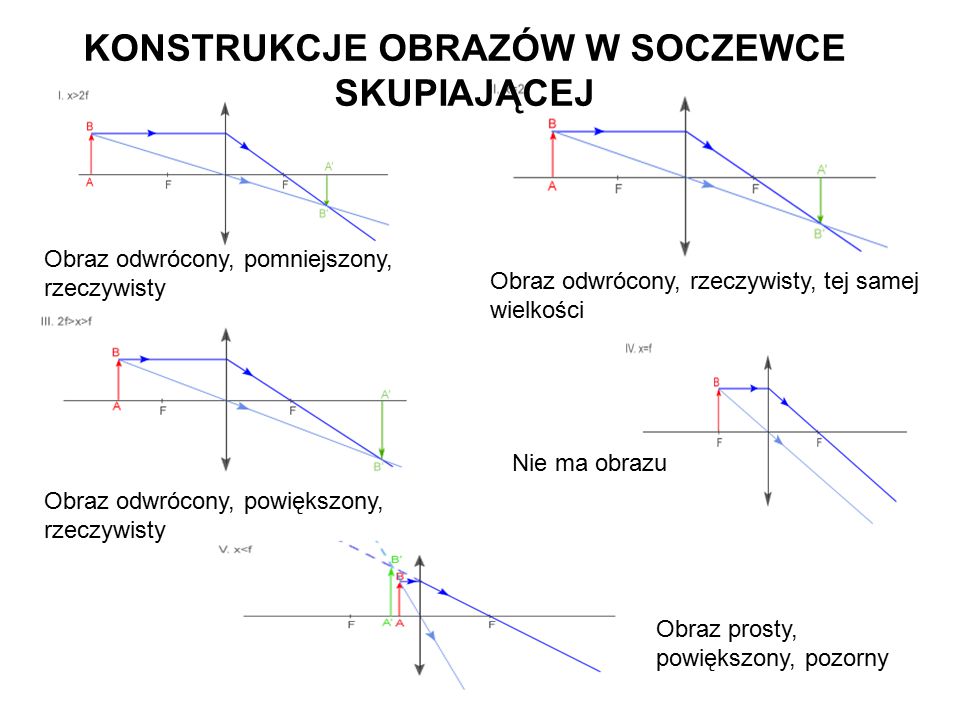 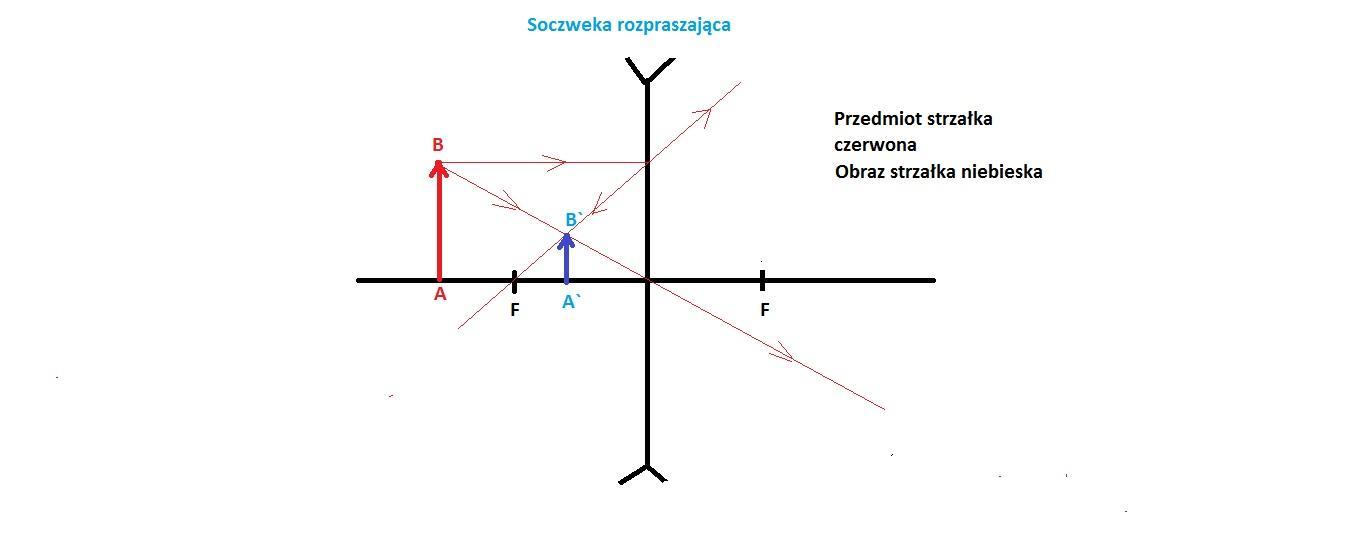 Trzymajcie się! Czekam na zdjęcia zeszytów!Materiały udostępnione służą wyłącznie nauczaniu uczniów poprzez Internet. Objęte są ochroną prawno-autorską i nie wolno ich udostępniać na innych portalach internetowych lub pobierać w celu ich sprzedaży lub jakiejkolwiek innej formy rozprowadzania wśród osób trzecich oraz publicznego prezentowania.